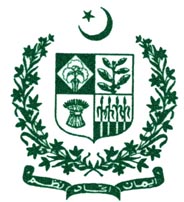 Embassy of ,, Minami-Azabu, Minato-Ku,Tel: 03-5421-7741 & 42Fax: 03-5421-3610Appendix XICHILDREN REGISTRATION FORM(Under section 23 Pakistan Citizenship Rules)FORM ‘S-1’The Pakistan Citizenship Act 1951 (ii of 1951) and Rules made thereunder Certificate of registration of birth in a country outside  of a child born to a citizen of .(Vide Rule 21 of the  Citizenship Rules)WHEREAS	Mr. _____________________________________________ S/W/D/o _______________________________________ has reported the birth of his/her child named ____________________________________ alleging with respect to that child and himself the particulars set out below:Now, therefore, in pursuance of the rule 21 of the Pakistan Citizenship Rules, 1952, it is hereby certified that the birth of the said child has been registered for the purposes of the Pakistan Citizenship Act and the Rules made thereunder:Particulars relating to the Child and ApplicantName of child:____________________________________________	Gender __________________________________________________Place and date of birth:___________________________________Father’s name & address	in :_______________________________________________________________________________Father’s Address in :_______________________________              _________________________________________________________Mother’s name and Address in :____________________	_______________________________________________________Mark of Identification:	____________________________	In witness whereof I have hereto subscribed my name on this _______________________day of ______________________________, 2021.( Aashij Luqman Hafiz )Community Welfare Attaché